Skate Southern Club International 2016ANLFS ADVANCED NOVICE LADIES FS FREE SKATING JUDGES DETAILS PER SKATER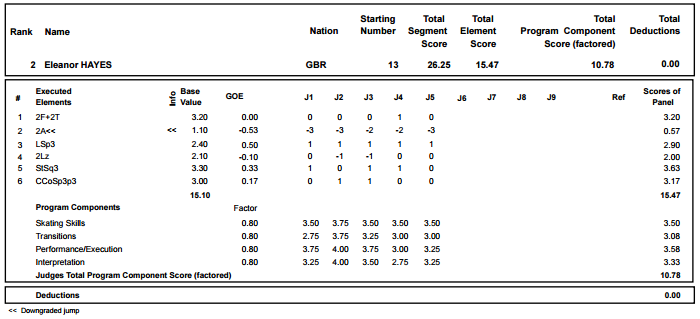 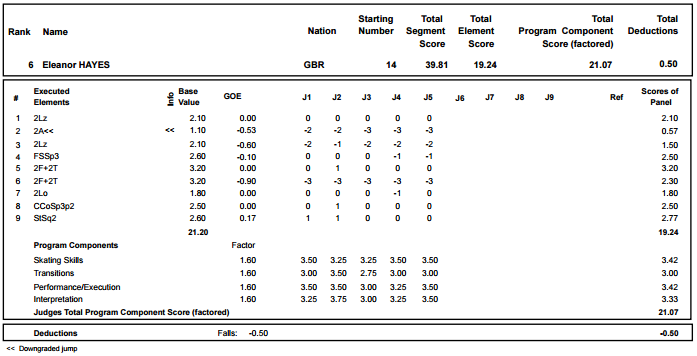 